Sailing Instructions	JDX 470 National Championships 2018Weymouth and Portland National Sailing Academy1st & 2nd September 2018 The Organising Authority (OA) is the Weymouth & Portland National Sailing Academy (WPNSA) in conjunction with the GBR 470 Class Association.RULES The regatta will be governed by the rules as defined in The Racing Rules of Sailing 2017 - 2020 (RRS) and the appropriate class rules.ENTRIESBoats shall be entered by completing the entry outlined in the Notice of Race and meeting entry requirements at registration.NOTICES TO COMPETITORS The competitors briefing will take place at 10:30 on Saturday 1st September 2018 in the Weymouth and Portland sailing academy.Notices to competitors will be posted on the official notice board inside the main Event Hall.CHANGES TO SAILING INSTRUCTIONSAny change to the sailing instructions will be posted 60mins before the schedule start on the day it will take effect, except that any change to the schedule of races will be posted by 19:00 on the day before it will take effect. SIGNALS MADE ASHORE Signals made ashore will be displayed on the Main WPNSA Flag Pole.   Flag D with one sound means “Boats may leave the beach” The warning signal will be made not less than 30 minutes after flag D is displayed.  Boats are requested not to leave the beach until this signal is made.SCHEDULE OF RACES The Schedule:Up to 8 races are scheduled. With an intended maximum of 4 races per day. Target time 30-40 minutes for all races. A Boat failing to finish within 15 minutes of the lead boat will be scored DNF.To alert boats that a race or sequence of races will begin soon, the orange starting line flag will be displayed at least five minutes before a warning signal is made. CLASS FLAGThe class flag will be a flag with the 470 Class logo on it.RACING AREAThe course area will be in Portland Harbour, or in Weymouth Bay if circumstances require. Boats shall keep more than 100 metres away from vessels over 100 metres, vessels displaying Flag A (indicating divers in the water) or vessels at anchor (except for race committee vessels).  These areas are obstructions as defined in the Rules.The attention of all competitors, race management personnel and spectators afloat are drawn to the fact that Portland Harbour is a working port and that harbour regulations must be observed.  Any directions given by Portland Harbour Authority either in person or by VHF (CH 74) must be complied with without delay.  Failure to comply with this instruction may result in a penalty.Only the Northern entrance should be used in leaving or returning to Portland Inner Harbour, unless directed otherwise by an Official or Portland Harbour Authority Boat.Boats shall not transit at any time through the RNSA moorings, which are to the left of the Marina exit as leaving the Marina.THE COURSES The diagrams in Addendum A show the courses, including the order in which marks are to be passed, and the side on which each mark is to be left. No later than the warning signal, the race committee signal boat will display the approximate compass bearing of the first leg. MARKS Marks 1, 2, 3, 4 and 5 will be inflatables Buoys, the colour will be announced at the briefing. THE START  The races will be started as follows: 5 minutes before starting signal, Class Flag = warning signal4 minutes before the starting signal, P, I, U or Black flag = preparatory signal1 minute before the start preparatory signal flag removed = 1 minuteStarting signal, Class flag removed = start.The starting line will be between a staff or mast displaying an orange flag on the committee boat at the starboard end, and the port end starting mark that will be a dam buoy displaying and orange flag.  A boat starting later than 5 minutes after her starting signal will be scored Did Not Start without a hearing. This changes rule A4. CHANGE OF THE NEXT LEG OF THE COURSE To change the next leg of the course, the race committee will move the original mark (or move the finishing line).  The intention will be to signal this with a rib at the preceding mark – showing a Red or Green flag/symbol to indicate which direction the mark has moved, accompanied by repeated sound signals. THE FINISH  The finish line will be between staffs displaying orange flags. This will be between a staff or mast displaying an orange flag on the committee boat and a dam buoy displaying a blue flag. PENALTY SYSTEMA boat that has taken a penalty or retired under rule 31 or rule 44.1 shall complete an acknowledgement form at the race office within the protest time limit.PROTESTS AND REQUESTS FOR REDRESS Protest forms are available from the Registration Room. Protests and requests for redress or reopening shall be delivered there within the appropriate time limit. For each class, the protest time limit is 60 minutes after the last boat has finished the last race of the day or the race committee signals ‘no more racing today’, whichever is later. Notices will be posted no later than 10 minutes after the protest time limit to inform competitors of hearings in which they are parties or named as witnesses. Hearings will be held in the Registration room, located in the main Event hanger, beginning at the time posted. Notices of protests by the race committee or protest committee will be posted to inform boats under rule 61.1(b). On the last scheduled day of racing a request for redress based on a protest committee decision shall be delivered no later than 30 minutes after the decision was posted. This changes rule 62.2. SCORING  The scoring is as per rule RRS 90.3, Low Points System.2 races are required to be completed to constitute a series. When more than 3 races have been completed a boat’s series score will be the total of her race scores excluding her worst score. When 2 races or fewer have been completed, a boat’s series score will be the total of her race scores. (As described in rule RRS 90.3)SAFETY REGULATIONS A boat that retires from a race shall notify the race committee as soon as possible. All helmsman and crew must wear a personal floatation device at all times whilst afloat, except for a short period whilst changing clothing. Wetsuits and drysuits are not personal flotation devices. This overrides any class rules, and this changes the Part 4 preamble.Shipping Movements - The attention of all competitors, race management personnel and spectators afloat is drawn to the fact that Portland Harbour is a working port and that harbour regulations must be observed.  Any directions given by Portland Harbour Authority either in person or by VHF (CH 74) must be complied with without delay.  Failure to comply with this instruction may result in a penalty.SUPPORT BOATS Upon arrival Support Boats must report to the Weymouth and Portland National Sailing Academy reception and pay appropriate charges.  They must not launch before this requirement has been met. Team leaders, coaches and other support personnel shall remain more than 50 metres from the course area and shall not communicate with competitors while they are racing in any way verbally or with signals. They shall not cause wash to spread across the race course. The course area is defined as the area bounded by all the racing marks and any boat racing. This SI does not apply during rescue operations if asked to assist.Support boats may be requested to assist the race committee with rescue duties and shall monitor VHF channel 60 at all times whilst afloat.LITTER DISPOSAL Trash shall not be thrown in the sea. Litter may be placed aboard support or official boats. Breaching this is at the descension of the protest committee. RADIO COMMUNICATIONExcept in an emergency, a boat that is racing shall not make voice or data transmissions and shall not receive voice or data communication that is not available to all boats.PRIZES Prizes will be given as follows: First position prize in each of the following categories: 470 Women, 470 Men, 470 Mixed pair. Further 470 Class prizes may be awarded by the class association.Winning team Overall will be nominated to represent the 470 Class at the Endeavour Trophy 2018RISK STATEMENT Rule 4 of the RRS states ‘the responsibility for a boat’s decision to participate in a race or to continue to race is hers alone’Sailing by its nature is an unpredictable sport and therefore inherently involves an element of risk. By taking part in the event, each competitor agrees and acknowledges that: they are aware of the inherent element of risk involved in the sport and accept responsibility for the exposure of themselves, their crew and their boat to such inherent risk while taking part in the event;they are responsible for the safety of themselves, their crew, their boat and other property whether afloat or ashore;they accept responsibility for any injury, damage or loss cause by their own actions or omissions.their boat is in good order, equipped to sail in the event and they are fit to participate;the provision of a race management team, patrol boats and other officials and volunteers by the event organiser does not relieve them of their own responsibilities;the provision of patrol boat cover is limited to such assistance, particularly in extreme weather conditions, as can be practically provided in the circumstances; and it is their responsibility to familiarise themselves with any risks specific to this venue or this event drawn to their attention in any rules and information produced for this event and to attend any competitor’s meetings held for this event.INSURANCE Each participating boat shall be insured with valid third-party liability insurance with a minimum cover of 2 million pounds sterling per incident or the equivalent. ADDENDUM  A 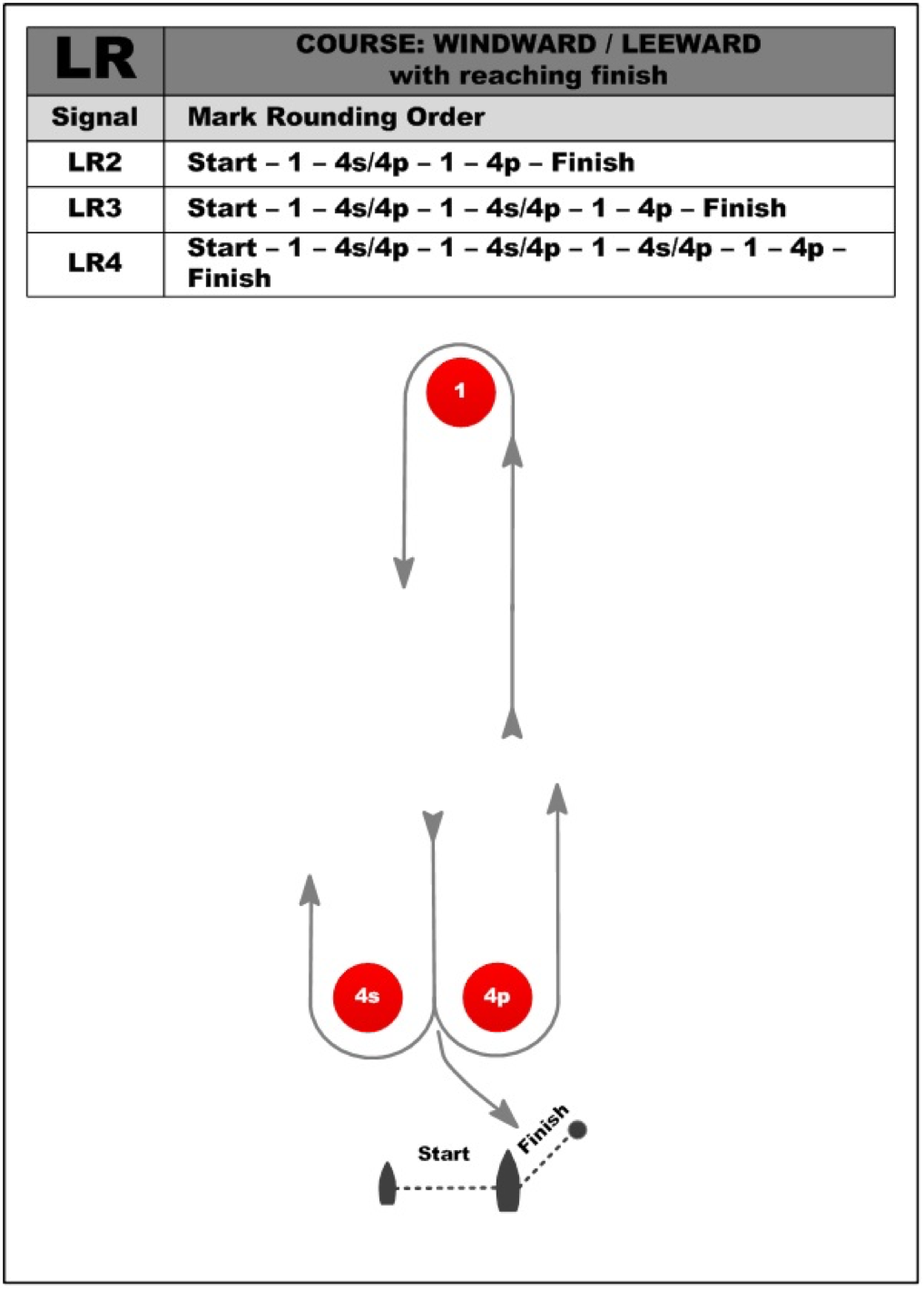 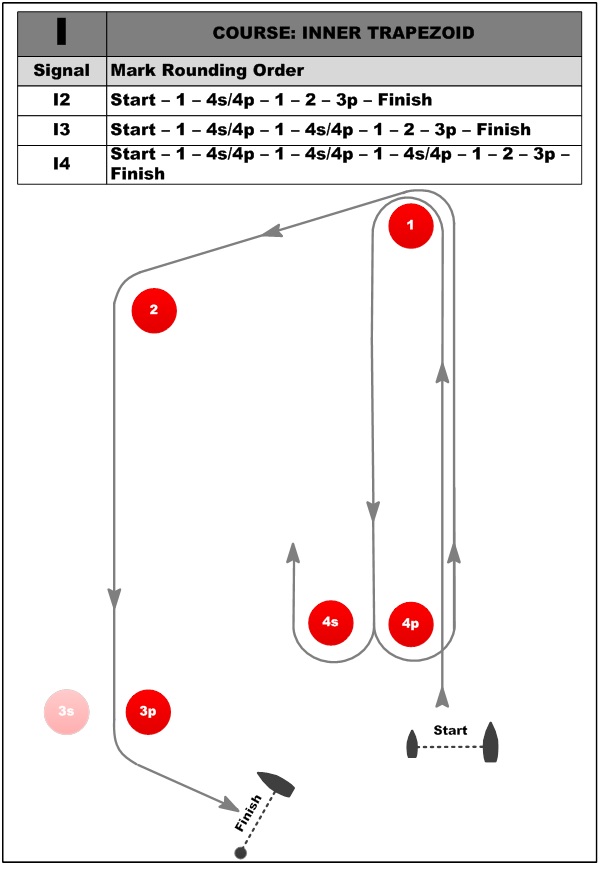 DayDateEventTimeSaturday1st SeptemberRegistration 09:00Warning Signal11:25Sunday2nd SeptemberWarning Signal10:25